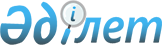 Атбасар аудандық мәслихатының 2009 жылғы 21 желтоқсандағы "2010-2012 жылдарға арналған аудан бюджеті туралы" № 4С23/2 шешіміне өзгерістермен толықтырулар енгізу туралы
					
			Күшін жойған
			
			
		
					Ақмола облысы Атбасар ауданы әкімдігінің 2010 жылғы 26 шілдедегі № 4С28/5 шешімі. Ақмола облысы Атбасар ауданының Әділет басқармасында 2010 жылғы 9 тамыздағы № 1-5-140 тіркелді. Күші жойылды - Ақмола облысы Атбасар аудандық мәслихатының 2011 жылғы 8 сәуірдегі № 4С-34/4 шешімімен

      Ескерту. Күші жойылды - Ақмола облысы Атбасар аудандық мәслихатының 2011.04.08 № 4С-34/4 шешімімен

      2008 жылғы 4 желтоқсандағы Қазақстан Республикасының Бюджет кодексінің 106 бабының 2 тармағының 4) тармақшасына, 2001 жылғы 23 қаңтардағы Қазақстан Республикасының «Қазақстан Республикасындағы жергілікті мемлекеттік басқару және өзін-өзі басқару туралы» Заңының 6 бабының 1 тармағының 1) тармақшасына сәйкес, Атбасар аудандық мәслихаты ШЕШІМ ЕТТІ:



      1. Атбасар аудандық мәслихатының «2010 – 2012 жылдарға арналған аудан бюджеті туралы» 2009 жылғы 21 желтоқсандағы № 4С 23/2 шешіміне (нормативтік құқықтық актілерді мемлекеттік тіркеудің Тізілімінде № 1-5-128 тіркелген, 2010 жылғы 22 қаңтардағы «Атбасар» және «Простор» газеттерінде жарияланған) келесі өзгерістер мен толықтырулар енгізілсін:



      1 тармақтың 1) тармақшасында:

      «1985615,6» сандары «2060576,6» сандарына ауыстырылсын;

      «632253» сандары «631614» сандарына ауыстырылсын;

      «32363» сандары «33002» сандарына ауыстырылсын;

      «24530» сандары «70055» сандарына ауыстырылсын;

      «1296469,6» сандары «1325905,6» сандарына ауыстырылсын;

      1 тармақтың 2) тармақшасында:

      «1982592,3» сандары «2048381,3» сандарына ауыстырылсын;

      1 тармақтың 4) тармақшасында:

      «3541» сандары «12713» сандарына ауыстырылсын;



      2 тармақтың 2) тармақшасында:

      «салықтық емес түсімдер:» жолынан кейін «мемлекеттік кәсіпорындардың таза кірісі бөлігінің түсімдері;» деген келесі мазмұндағы жолмен толықтырылсын;



      келесі мазмұнды 8-2 тармағымен толықтырылсын:

      «8-2. 2010 жылға арналған аудан бюджетінің құрамында облыстық бюджеттен білім беру объектілерлерінің жылу жүйелерін күрделі жөндеуге және жылу қазандарын сатып алуға 24110 мың теңге соммасында ағымдағы нысаналы трансферттер қарастырылғаны ескерілсін»;



      16-1 тармақта:

      «11236» сандары «16666» сандарына ауыстырылсын;



      18 тармақта:

      «8933» сандары «8862» сандарына ауыстырылсын;

      19 тармақ келесі редакцияда жариялансын: «19. 2010 жылға арналған аудан бюджетінің құрамында облыстық бюджеттен аз қамтамасыз етілген отбасылардан және селолық жерлердегi көп балалы отбасылардан колледждердегi студенттердің оқуы үшiн ақысын төлеуге 744 мың теңге соммасында ағымдағы нысаналы трансферттер қарастырылғаны ескерілсін»;



      2. Атбасар аудандық мәслихатының «2010 – 2012 жылдарға арналған аудан бюджеті туралы» 2009 жылғы 21 желтоқсандағы № 4С 23/2 шешіміне (нормативтік құқықтық актілерді мемлекеттік тіркеудің Тізілімінде № 1-5-128 тіркелген, 2010 жылғы 22 қаңтардағы «Атбасар» және «Простор» газеттерінде жарияланған) 1,5 қосымшалары осы шешімнің 1,2 қосымшаларына сәйкес жаңа редакцияда жариялансын.



      3. Осы шешім Атбасар ауданының әділет басқармасында мемлекеттік тіркелген күннен бастап күшіне енеді және 2010 жылғы 1 қаңтарынан қолданысқа енгізіледі.      Аудандық мәслихат

      сессиясының төрағасы                       Махамбетова Т.М      Атбасар аудандық

      мәслихатының хатшысы                       Борұмбаев Б.А.      «КЕЛІСІЛДІ»      Атбасар аудан әкімі                        Әубәкіров Р.Ш.      «Атбасар ауданының экономика

      және бюджеттік жоспарлау бөлімі»

      мемлекеттік мекемесі бастығының

      міндетін атқарушы                          Николайцева Ш.Б.

Атбасар аудандық мәслихатының 2010 жылдың 26 шілдедегі

"Атбасар аудандық мәслихатының 2009 жылдың 21 желтоқсандағы

"2010-2012 жылдарға арналған аудан бюджеті туралы"

№ 4С 23/2 шешіміне өзгірістер мен толықтырулар еңгізу туралы"

№ 4С 28/5 шешімімен 1 қосымша БЕКІТІЛГЕН

Атбасар аудандық мәслихатының 2009 жылғы 21 желтоқсандағы

№4С 23/2 " 2010-2012 жылдарға арналған аудандық бюджет туралы"

шешімімен БЕКІТІЛГЕН 1 қосымша

Атбасар аудандық мәслихатының 2010 жылдың 26 шілдедегі

"Атбасар аудандық мәслихатының 2009 жылдың 21 желтоқсандағы

"2010-2012 жылдарға арналған аудан бюджеті туралы"

№ 4С 23/2 шешіміне өзгірістер мен толықтырулар еңгізу туралы"

№ 4С 28/5 шешімімен 2 қосымша БЕКІТІЛГЕН

Атбасар аудандық мәслихатының 2009 жылғы 21 желтоқсандағы

№ 4С 23/2 " 2010-2012 жылдарға арналған аудандық бюджет туралы"

шешімімен БЕКІТІЛГЕН 5 қосымшаҚаладағы аудан, аудандық маңызы бар қала,

кент, ауыл (село), ауылдық (селолық)

округ әкімінің аппараты
					© 2012. Қазақстан Республикасы Әділет министрлігінің «Қазақстан Республикасының Заңнама және құқықтық ақпарат институты» ШЖҚ РМК
				СанатыСанатыСанатыСанатысома

мың

теңгеСыныбыСыныбыСыныбысома

мың

теңгеІшкі сыныбыІшкі сыныбысома

мың

теңгеI. ТҮСІМДЕР2060576,61САЛЫҚТЫҚ ТҮСІМДЕР631614,001Табыс салығы48504,02Жеке табыс салығы48504,003Әлеуметтік салық360857,01Әлеуметтік салық360857,004Меншікке салынатын салықтар180667,01Мүлікке салынатын салықтар110556,33Жер салығы22814,04Көлік құралдарына салынатын салық45225,75Бірыңғай жер салығы2071,005Тауарларға, жұмыстарға және қызметтерге салынатын iшкi салықтар33976,02Акциздер5972,03Табиғи және басқа ресурстарды пайдаланғаны үшін түсетін түсімдер20766,04Кәсіпкерлік және кәсіби қызметті жүргізгені үшін алынатын алымдар7238,008Заңдық мәнді іс-әрекеттерді жасағаны және (немесе) оған уәкілеттігі бар мемлекеттік органдар немесе лауазымды адамдар құжаттар бергені үшін алынатын міндетті төлемдер7610,01Мемлекеттік баж7610,02САЛЫҚТЫҚ ЕМЕС ТҮСІМДЕР33002,001Мемлекеттік меншіктен түсетін кірістер2533,01Мемлекеттік кәсіпорындардың таза кірісі бөлігінің түсімдері639,05Мемлекет меншігіндегі мүлікті жалға беруден түсетін кірістер1894,002Мемлекеттік бюджеттен қаржыландырылатын  мемлекеттік мекемелердің тауарларды (жұмыстарды, қызметтерді) өткізуінен түсетін түсімдер216,01Мемлекеттік бюджеттен қаржыландырылатын  мемлекеттік мекемелердің тауарларды (жұмыстарды, қызметтерді) өткізуінен түсетін түсімдер216,004Мемлекеттік бюджеттен қаржыландырылатын, сондай-ақ Қазақстан Республикасы Ұлттық Банкінің бюджетінен (шығыстар сметасынан) ұсталатын және қаржыландырылатын мемлекеттік мекемелер салатын айыппұлдар, өсімпұлдар, санкциялар, өндіріп алулар30053,01Мемлекеттік бюджеттен қаржыландырылатын, сондай-ақ Қазақстан Республикасы Ұлттық Банкінің бюджетінен (шығыстар сметасынан) ұсталатын және қаржыландырылатын мемлекеттік мекемелер салатын айыппұлдар, өсімпұлдар, санкциялар, өндіріп алулар30053,006Басқа да салықтық емес түсімдер200,01Басқа да салықтық емес түсімдер200,03НЕГІЗГІ КАПИТАЛДЫ САТУДАН ТҮСЕТІН ТҮСІМДЕР70055,003Жердi және материалдық емес активтердi сату70055,01Жерді сату70055,04ТРАНСФЕРТТЕРДІҢ ТҮСІМДЕРІ1325905,602Мемлекеттiк басқарудың жоғары тұрған органдарынан түсетiн трансферттер1325905,62Облыстық бюджеттен түсетін трансферттер1325905,6Функционалдық топФункционалдық топФункционалдық топФункционалдық топФункционалдық топсома

мың

теңгеКіші функцияКіші функцияКіші функцияКіші функциясома

мың

теңгеБюджеттік бағдарламалардың әкiмшiсiБюджеттік бағдарламалардың әкiмшiсiБюджеттік бағдарламалардың әкiмшiсiсома

мың

теңгеБағдарламаБағдарламасома

мың

теңгеАтауларсома

мың

теңге12345II. Шығындар2048381,301Жалпы сипаттағы мемлекеттiк қызметтер 183151,11Мемлекеттiк басқарудың жалпы функцияларын орындайтын өкiлдi, атқарушы және басқа органдар159457,3112Аудан (облыстық маңызы бар қала) мәслихатының аппараты12758,5001Аудан (облыстық маңызы бар қала) мәслихатының қызметін қамтамасыз ету жөніндегі қызметтер12638,5004Мемлекеттік органдарды материалдық-техникалық жарақтандыру120,0122Аудан (облыстық маңызы бар қала) әкімінің аппараты50472,0001Аудан (облыстық маңызы бар қала) әкімінің қызметін қамтамасыз ету жөніндегі қызметтер50331,0002Жергілікті органдардың аппараттары141,0123Қаладағы аудан, аудандық маңызы бар қала, кент, ауыл  (село), ауылдық (селолық) округ әкімінің аппараты96226,8001Қаладағы аудан, аудандық маңызы бар қаланың, кент, ауыл (село), ауылдық (селолық) округ әкімінің қызметін қамтамасыз ету жөніндегі қызметтер94706,8023Мемлекеттік органдарды материалдық-техникалық жарақтандыру1520,02Қаржылық қызмет14761,8452Ауданның (облыстық маңызы бар қаланың) қаржы бөлімі14761,8001Аудандық бюджетті орындау және коммуналдық меншікті (облыстық маңызы бар қала) саласындағы мемлекеттік саясатты іске асыру жөніндегі қызметтер9894,0003Салық салу мақсатында мүлікті бағалауды жүргізу756,4004Біржолғы талондарды беру жөніндегі жұмысты және біржолғы талондарды іске асырудан сомаларды жинаудың толықтығын қамтамасыз етуді ұйымдастыру3588,0011Коммуналдық меншікке түскен мүлікті есепке алу, сақтау, бағалау және сату288,0019Мемлекеттік органдарды материалдық-техникалық жарақтандыру235,45Жоспарлау және статистикалық қызмет8932,0453Ауданның  (облыстық маңызы бар қаланың) экономика және бюджеттік жоспарлау бөлімі8932,0001Экономикалық саясатты, мемлекеттік жоспарлау жүйесін қалыптастыру және дамыту және аудандық (облыстық маңызы бар қаланы) басқару саласындағы мемлекеттік саясатты іске асыру жөніндегі қызметтер8898,0002Ақпараттық жүйелер құру34,002Қорғаныс1398,01Әскери мұқтаждар1258,0122Аудан (облыстық маңызы бар қала) әкімінің аппараты1258,0005Жалпыға бірдей әскери міндетті атқару шеңберіндегі іс-шаралар1258,02Төтенше жағдайлар жөнiндегi жұмыстарды ұйымдастыру140,0122Аудан (облыстық маңызы бар қала) әкімінің аппараты140,0007Аудандық (қалалық) ауқымдағы дала өрттерінің, сондай-ақ мемлекеттік өртке қарсы қызмет органдары құрылмаған елдi мекендерде өрттердің алдын алу және оларды сөндіру жөніндегі іс-шаралар140,003Қоғамдық тәртіп, қауіпсіздік, құқықтық, сот, қылмыстық-атқару қызметі753,01Құқық қорғау қызметi753,0458Ауданның (облыстық маңызы бар қаланың) тұрғын үй-коммуналдық шаруашылық, жолаушылар көлігі және автомобиль жолдары бөлімі753,0021Елдi мекендерде жол жүрісі қауiпсiздiгін қамтамасыз ету753,004Бiлiм беру1313991,11Мектепке дейiнгi тәрбие және оқыту16099,0464Ауданның (облыстық маңызы бар қаланың) білім бөлімі16099,0009Мектепке дейінгі тәрбие ұйымдарының қызметін қамтамасыз ету16099,02Бастауыш, негізгі орта және жалпы орта білім беру1262613,5464Ауданның (облыстық маңызы бар қаланың) білім бөлімі1262613,5003Жалпы білім беру1222680,3006Балаларға қосымша білім беру  39933,29Бiлiм беру саласындағы өзге де қызметтер35278,6464Ауданның (облыстық маңызы бар қаланың) білім бөлімі30943,0001Жергілікті деңгейде білім беру саласындағы мемлекеттік саясатты іске асыру жөніндегі қызметтер6698,0004Ауданның (облыстық маңызы бар қаланың) мемлекеттік білім беру мекемелерінде білім беру жүйесін ақпараттандыру5717,0005Ауданның (облыстық маңызы бар қаланың) мемлекеттік білім беру мекемелер үшін оқулықтар мен оқу-әдiстемелiк кешендерді сатып алу және жеткізу18528,0467Ауданның (облыстық маңызы бар қаланың) құрылыс бөлімі4335,6037Білім беру объектілерін салу және реконструкциялау4335,606Әлеуметтiк көмек және әлеуметтiк қамсыздандыру125656,72Әлеуметтiк көмек109460,3451Ауданның (облыстық маңызы бар қаланың) жұмыспен қамту және әлеуметтік бағдарламалар бөлімі109460,3002Еңбекпен қамту бағдарламасы42474,0004Ауылдық жерлерде тұратын денсаулық сақтау, білім беру, әлеуметтік қамтамасыз ету, мәдениет және спорт мамандарына отын сатып алуға Қазақстан Республикасының заңнамасына сәйкес әлеуметтік көмек көрсету1011,0005Мемлекеттік атаулы әлеуметтік көмек 5041,0006Тұрғын үй көмегі6213,0007Жергілікті өкілетті органдардың шешімі бойынша мұқтаж азаматтардың жекелеген топтарына әлеуметтік көмек6609,0010Үйден тәрбиеленіп оқытылатын мүгедек балаларды материалдық қамтамасыз ету528,0014Мұқтаж азаматтарға үйде әлеуметтiк көмек көрсету7451,001618 жасқа дейінгі балаларға мемлекеттік жәрдемақылар12917,0017Мүгедектерді оңалту жеке бағдарламасына сәйкес, мұқтаж мүгедектерді міндетті гигиеналық құралдарымен қамтамасыз етуге және ымдау тілі мамандарының, жеке көмекшілердің қызмет көрсету4606,0019Ұлы Отан соғысындағы Жеңістің 65 жылдығына орай Ұлы Отан соғысының қатысушылары мен мүгедектеріне Тәуелсіз Мемлекеттер Достастығы елдері бойынша, Қазақстан Республикасының аумағы бойынша жол жүруін, сондай-ақ оларға және олармен бірге жүретін адамдарға Мәскеу, Астана қалаларында мерекелік іс-шараларға қатысуы үшін тамақтануына, тұруына, жол жүруіне арналған шығыстарын төлеуді қамтамасыз ету824,3020Ұлы Отан соғысындағы Жеңістің 65 жылдығына орай Ұлы Отан соғысының қатысушылары мен мүгедектеріне, сондай-ақ оларға теңестірілген,  оның ішінде майдандағы армия құрамына кірмеген, 1941 жылғы 22 маусымнан бастап 1945 жылғы 3 қыркүйек аралығындағы кезеңде әскери бөлімшелерде, мекемелерде, әскери-оқу орындарында әскери қызметтен өткен, запасқа босатылған (отставка), «1941-1945 жж. Ұлы Отан соғысында Германияны жеңгенi үшiн» медалімен немесе «Жапонияны жеңгені үшін»  медалімен марапатталған әскери қызметшілерге, Ұлы Отан соғысы жылдарында тылда кемінде алты ай жұмыс істеген (қызметте болған) адамдарға біржолғы материалдық көмек төлеу21786,09Әлеуметтiк көмек және әлеуметтiк қамтамасыз ету салаларындағы өзге де қызметтер16196,4451Ауданның (облыстық маңызы бар қаланың) жұмыспен қамту және әлеуметтік бағдарламалар бөлімі16196,4001Жергілікті деңгейде халық үшін әлеуметтік бағдарламаларды жұмыспен қамтуды қамтамасыз етуді   іске асыру саласындағы мемлекеттік саясатты іске асыру жөніндегі қызметтер 15557,4011Жәрдемақыларды және басқа да әлеуметтік төлемдерді есептеу, төлеу мен жеткізу бойынша қызметтерге ақы төлеу309,0022Мемлекеттік органдарды материалдық-техникалық жарақтандыру330,007Тұрғын үй-коммуналдық шаруашылық51113,41Тұрғын үй шаруашылығы27876,9458Ауданның (облыстық маңызы бар қаланың) тұрғын үй-коммуналдық шаруашылық, жолаушылар көлігі және автомобиль жолдары бөлімі498,0031Кондоминиум объектісіне техникалық паспорттар дайындау498,0467Ауданның (облыстық маңызы бар қаланың) құрылыс бөлімі27378,9003Мемлекеттік коммуналдық тұрғын үй қорының тұрғын үй құрылысы және (немесе) сатып алу19662,9004Инженерлік коммуникациялық инфрақұрылымды дамыту, жайластыру және (немесе) сатып алу7716,02Коммуналдық шаруашылық1000,0458Ауданның (облыстық маңызы бар қаланың) тұрғын үй-коммуналдық шаруашылық, жолаушылар көлігі және автомобиль жолдары бөлімі1000,0026Ауданның (облыстық маңызы бар қаланың) коммуналдық меншігіндегі жылу жүйелерін қолдануды ұйымдастыру1000,03Елді-мекендерді көркейту22236,5123Қаладағы аудан, аудандық маңызы бар қала, кент, ауыл  (село), ауылдық (селолық) округ әкімінің аппараты915,2011Елді мекендерді абаттандыру мен көгалдандыру915,2458Ауданның (облыстық маңызы бар қаланың) тұрғын үй-коммуналдық шаруашылық, жолаушылар көлігі және автомобиль жолдары бөлімі21321,3015Елдi мекендердегі көшелердi жарықтандыру3824,0016Елдi мекендердiң санитариясын қамтамасыз ету15422,3017Жерлеу орындарын күтiп-ұстау және туысы жоқтарды жерлеу625,0018Елдi мекендердi абаттандыру және көгалдандыру1450,008Мәдениет, спорт, туризм және ақпараттық кеңістiк112620,51Мәдениет саласындағы қызмет49055,5455Ауданның (облыстық маңызы бар қаланың) мәдениет және тілдерді дамыту бөлімі49055,5003Мәдени-демалыс жұмысын қолдау49055,52Спорт8673,0465Ауданның (облыстық маңызы бар қаланың) Дене шынықтыру және спорт бөлімі8673,0006Аудандық (облыстық маңызы бар қалалық)  деңгейде спорттық жарыстар өткiзу1770,0007Әртүрлi спорт түрлерi бойынша аудан (облыстық маңызы бар қала)  құрама командаларының мүшелерiн дайындау және олардың облыстық спорт жарыстарына қатысуы6903,03Ақпараттық кеңiстiк43345,0455Ауданның (облыстық маңызы бар қаланың) мәдениет және тілдерді дамыту бөлімі32559,0006Аудандық (қалалық) кiтапханалардың жұмыс iстеуi30395,0007Мемлекеттік тілді және Қазақстан халықтарының  басқа да тілдерін дамыту2164,0456Ауданның (облыстық маңызы бар қаланың) ішкі саясат бөлімі10786,0002Газеттер мен журналдар арқылы мемлекеттік ақпараттық саясат жүргізу жөніндегі қызметтер8206,0005Телерадио хабарларын тарату арқылы мемлекеттік ақпараттық саясатты жүргізу жөніндегі қызметтер2580,09Мәдениет, спорт, туризм және ақпараттық кеңiстiктi ұйымдастыру жөнiндегi өзге де қызметтер11547,0455Ауданның  (облыстық маңызы бар қаланың) мәдениет және тілдерді дамыту бөлімі4027,0001Жергілікті деңгейде тілдерді және мәдениетті дамыту саласындағы мемлекеттік саясатты іске асыру жөніндегі қызметтер4027,0456Ауданның  (облыстық маңызы бар қаланың) ішкі саясат бөлімі4238,0001Жергілікті деңгейде ақпарат, мемлекеттілікті нығайту және азаматтардың әлеуметтік сенімділігін қалыптастыру саласында мемлекеттік саясатты іске асыру жөніндегі қызметтер4238,0465Ауданның  (облыстық маңызы бар қаланың)  Дене шынықтыру және спорт бөлімі3282,0001Жергілікті деңгейде  дене шынықтыру және спорт саласындағы мемлекеттік саясатты іске асыру жөніндегі қызметтер3282,010Ауыл, су, орман, балық шаруашылығы, ерекше қорғалатын табиғи аумақтар, қоршаған ортаны және жануарлар дүниесін қорғау, жер қатынастары96205,51Ауыл шаруашылығы13374,5453Ауданның  (облыстық маңызы бар қаланың) экономика және бюджеттік жоспарлау бөлімі2500,0099Республикалық бюджеттен берілетін нысаналы трансферттер есебінен ауылдық елді мекендер саласының мамандарын әлеуметтік қолдау шараларын іске асыру2500,0462Ауданның (облыстық маңызы бар қаланың) ауыл шаруашылығы бөлімі6458,2001Жергілікті деңгейде ауыл шаруашылығы  саласындағы мемлекеттік саясатты іске асыру жөніндегі қызметтер  6458,2473Ауданның (облыстық маңызы бар қаланың) ветеринария бөлімі4416,3001Жергілікті деңгейде ветеринария саласындағы мемлекеттік саясатты іске асыру жөніндегі қызметтер4036,3004Мемлекеттік органдарды материалдық-техникалық жарақтандыру380,02Су шаруашылығы65266,0467Ауданның  (облыстық маңызы бар қаланың) құрылыс бөлімі65266,0012Су шаруашылығының объектілерін дамыту65266,06Жер қатынастары6178,0463Ауданның  (облыстық маңызы бар қаланың)  жер қатынастары бөлімі 6178,0001Аудан (облыстық маңызы бар қала) аумағында жер қатынастарын реттеу саласындағы мемлекеттік саясатты іске асыру жөніндегі қызметтер6178,09Ауыл, су, орман, балық шаруашылығы және қоршаған ортаны қорғау мен жер қатынастары саласындағы өзге де қызметтер11387,0473Ауданның (облыстық маңызы бар қаланың) ветеринария бөлімі11387,0011Эпизоотияға қарсы іс-шаралар жүргізу11387,011Өнеркәсіп, сәулет, қала құрылысы және құрылыс қызметі9595,02Сәулет, қала құрылысы және құрылыс қызметі9595,0467Ауданның (облыстық маңызы бар қаланың) құрылыс бөлімі5424,0001Жергілікті деңгейде құрылыс саласындағы мемлекеттік саясатты іске асыру жөніндегі қызметтер5286,0018Мемлекеттік органдарды материалдық-техникалық жарақтандыру138,0468Ауданның (облыстық маңызы бар қаланың) сәулет және қала құрылысы бөлімі4171,0001Жергілікті деңгейде сәулет және қала құрылысы саласындағы мемлекеттік саясатты іске асыру жөніндегі қызметтер4171,012Көлiк және коммуникация58800,01Автомобиль көлiгi28800,0123Қаладағы аудан, аудандық маңызы бар қала, кент, ауыл  (село), ауылдық (селолық) округ әкімінің аппараты8800,0013Аудандық маңызы бар қалаларда, кенттерде, ауылдарда (селоларда), ауылдық (селолық) округтерде автомобиль жолдарының жұмыс істеуін қамтамасыз ету8800,0458Ауданның (облыстық маңызы бар қаланың) тұрғын үй-коммуналдық шаруашылық, жолаушылар көлігі және автомобиль жолдары бөлімі20000,0023Автомобиль жолдарының жұмыс істеуін қамтамасыз ету20000,09Көлiк және коммуникациялар саласындағы өзге де қызметтер30000,0458Ауданның (облыстық маңызы бар қаланың) тұрғын үй-коммуналдық шаруашылығы, жолаушылар көлігі және автомобиль жолдары бөлімі30000,0008Өңірлік жұмыспен қамту және кадрларды қайта даярлау стратегиясын іске асыру шеңберінде аудандық маңызы бар автомобиль жолдарын, қала және елді-мекендер көшелерін жөндеу және ұстау30000,013Басқалар25807,03Кәсіпкерлік қызметті қолдау және бәсекелестікті қорғау5423,0469Ауданның  (облыстық маңызы бар қаланың) кәсіпкерлік бөлімі5423,0001Жергілікті деңгейде кәсіпкерлік пен өнеркәсіпті дамыту саласындағы мемлекеттік саясатты іске асыру жөніндегі қызметтер4850,0003Кәсіпкерлік қызметті қолдау573,09Басқалар20384,0452Ауданның (облыстық маңызы бар қаланың) қаржы бөлімі13658,0012Ауданның (облыстық маңызы бар қаланың) жергілікті атқарушы органының резерві 13658,0458Ауданның (облыстық маңызы бар қаланың) тұрғын үй-коммуналдық шаруашылық, жолаушылар көлігі және автомобиль жолдары бөлімі6726,0001Жергілікті деңгейде тұрғын үй-коммуналдық шаруашылығы, жолаушылар көлігі және автомобиль жолдары саласындағы мемлекеттік саясатты іске асыру жөніндегі қызметтер6726,015Трансферттер69290,01Трансферттер69290,0452Ауданның  (облыстық маңызы бар қала) қаржы бөлімі69290,0006Нысаналы пайдаланылмаған (толық пайдаланылмаған) трансферттерді қайтару178,0020Бюджет саласындағы еңбекақы төлеу қорының өзгеруіне байланысты жоғары тұрған бюджеттерге берілетін ағымдағы нысаналы трансферттер69112,0III. Таза бюджеттiк кредит беру17764,0Бюджеттiк кредиттер 17764,010Ауыл, су, орман, балық шаруашылығы, ерекше қорғалатын табиғи аумақтар, қоршаған ортаны және жануарлар дүниесін қорғау, жер қатынастары17764,01Ауыл шаруашылығы17764,0453Ауданның (облыстық маңызы бар қаланың) экономика және бюджеттік жоспарлау бөлімі17764,0006Ауылдық елді мекендердің әлеуметтік саласының мамандарын әлеуметтік қолдау шараларын іске асыру үшін бюджеттік кредиттер17764,05Бюджеттiк кредиттердi өтеу 0,0IV. Қаржы активтерiмен жасалатын операциялар бойынша сальдо 12713,0Қаржы активтерiн сатып алу 12713,013Басқалар12713,09Басқалар12713,0452Ауданның (облыстық маңызы бар қаланың) қаржы бөлімі12713,0014Заңды тұлғалардың жарғылық капиталын қалыптастыру немесе ұлғайту12713,00,0СанатыСанатыСанатыСанатыСанатыСанатыСыныбыСыныбыСыныбыСыныбыСыныбыІшкі сыныбыІшкі сыныбыІшкі сыныбыІшкі сыныбыV. Бюджет тапшылығы (профициті)-18281,7VI. Бюджет тапшылығын (профицитін пайдалану қаржыландыру)18281,77Қарыздар түсімі17764,001Мемлекеттік ішкі қарыздар 17764,02Қарыз алу келісім-шарттары17764,08Бюджет қаражаттарының пайдаланылатын қалдықтары517,701Бюджет қаражаты қалдықтары517,7Функ-

цио-

нал-

дық

топКіші

функ-

цияБюд-

жет-

тік

бағ-

дар-

лама-

лар-

дың

әкiм-

шiсiБағ-

дар-

ламаАтауларсома

мың

теңге01Жалпы сипаттағы мемлекеттiк қызметтер 96226,81Мемлекеттiк басқарудың жалпы функцияларын орындайтын өкiлдi, атқарушы және басқа органдар96226,8123Атбасар ауданының Борисовка селолық округі әкімінің аппараты5313,0001Қаладағы аудан, аудандық маңызы бар қаланың, кент, ауыл (село), ауылдық (селолық) округ әкімінің қызметін қамтамасыз ету жөніндегі қызметтер5218,0023Мемлекеттік органдарды материалдық-техникалық жарақтандыру95,0123Атбасар ауданының Есенкелді ауылдық округі әкімінің аппараты 5107,6001Қаладағы аудан, аудандық маңызы бар қаланың, кент, ауыл (село), ауылдық (селолық) округ әкімінің қызметін қамтамасыз ету жөніндегі қызметтер5012,6023Мемлекеттік органдарды материалдық-техникалық жарақтандыру95,0123Атбасар ауданының Макеевка  селолық округі әкімінің аппараты 4870,6001Қаладағы аудан, аудандық маңызы бар қаланың, кент, ауыл (село), ауылдық (селолық) округ әкімінің қызметін қамтамасыз ету жөніндегі қызметтер4775,6023Мемлекеттік органдарды материалдық-техникалық жарақтандыру95,0123Атбасар ауданының Мариновка селолық округі әкімінің аппараты 7372,9001Қаладағы аудан, аудандық маңызы бар қаланың, кент, ауыл (село), ауылдық (селолық) округ әкімінің қызметін қамтамасыз ету жөніндегі қызметтер7277,9023Мемлекеттік органдарды материалдық-техникалық жарақтандыру95,0123Атбасар ауданының Новоалександровка селолық округі әкімінің аппараты5368,2001Қаладағы аудан, аудандық маңызы бар қаланың, кент, ауыл (село), ауылдық (селолық) округ әкімінің қызметін қамтамасыз ету жөніндегі қызметтер5273,2023Мемлекеттік органдарды материалдық-техникалық жарақтандыру95,0123Атбасар ауданының Новоселский селолық округі әкімінің аппараты6161,0001Қаладағы аудан, аудандық маңызы бар қаланың, кент, ауыл (село), ауылдық (селолық) округ әкімінің қызметін қамтамасыз ету жөніндегі қызметтер6066,0023Мемлекеттік органдарды материалдық-техникалық жарақтандыру95,0123Атбасар ауданының Октябрь селолық округі әкімінің аппараты 4617,0001Қаладағы аудан, аудандық маңызы бар қаланың, кент, ауыл (село), ауылдық (селолық) округ әкімінің қызметін қамтамасыз ету жөніндегі қызметтер4522,0023Мемлекеттік органдарды материалдық-техникалық жарақтандыру95,0123Атбасар ауданының Покровка селолық округі әкімінің аппараты7232,0001Қаладағы аудан, аудандық маңызы бар қаланың, кент, ауыл (село), ауылдық (селолық) округ әкімінің қызметін қамтамасыз ету жөніндегі қызметтер7137,0023Мемлекеттік органдарды материалдық-техникалық жарақтандыру95,0123Атбасар ауданының Полтавка селолық округі әкімінің аппараты  5157,6001Қаладағы аудан, аудандық маңызы бар қаланың, кент, ауыл (село), ауылдық (селолық) округ әкімінің қызметін қамтамасыз ету жөніндегі қызметтер5062,6023Мемлекеттік органдарды материалдық-техникалық жарақтандыру95,0123Атбасар ауданының Сепе селолық округі әкімінің аппараты4577,9001Қаладағы аудан, аудандық маңызы бар қаланың, кент, ауыл (село), ауылдық (селолық) округ әкімінің қызметін қамтамасыз ету жөніндегі қызметтер4482,9023Мемлекеттік органдарды материалдық-техникалық жарақтандыру95,0123Атбасар ауданының Сергеевка селолық округі әкімінің  аппараты 5430,0001Қаладағы аудан, аудандық маңызы бар қаланың, кент, ауыл (село), ауылдық (селолық) округ әкімінің қызметін қамтамасыз ету жөніндегі қызметтер5335,0023Мемлекеттік органдарды материалдық-техникалық жарақтандыру95,0123Атбасар ауданының Сочинский селолық округі әкімінің аппараты5416,0001Қаладағы аудан, аудандық маңызы бар қаланың, кент, ауыл (село), ауылдық (селолық) округ әкімінің қызметін қамтамасыз ету жөніндегі қызметтер5321,0023Мемлекеттік органдарды материалдық-техникалық жарақтандыру95,0123Атбасар ауданының Тельман селолық округі әкімінің аппараты 5238,0001Қаладағы аудан, аудандық маңызы бар қаланың, кент, ауыл (село), ауылдық (селолық) округ әкімінің қызметін қамтамасыз ету жөніндегі қызметтер5143,0023Мемлекеттік органдарды материалдық-техникалық жарақтандыру95,0123Атбасар ауданының Шұңқыркөл селолық округі әкімінің аппараты5326,0001Қаладағы аудан, аудандық маңызы бар қаланың, кент, ауыл (село), ауылдық (селолық) округ әкімінің қызметін қамтамасыз ету жөніндегі қызметтер5231,0023Мемлекеттік органдарды материалдық-техникалық жарақтандыру95,0123Атбасар ауданының Ярославка селолық округі әкімінің аппараты 5499,0001Қаладағы аудан, аудандық маңызы бар қаланың, кент, ауыл (село), ауылдық (селолық) округ әкімінің қызметін қамтамасыз ету жөніндегі қызметтер5404,0023Мемлекеттік органдарды материалдық-техникалық жарақтандыру95,0123Атбасар ауданының Атбасар қаласы  әкімінің  аппараты13540,0001Қаладағы аудан, аудандық маңызы бар қаланың, кент, ауыл (село), ауылдық (селолық) округ әкімінің қызметін қамтамасыз ету жөніндегі қызметтер13445,0023Мемлекеттік органдарды материалдық-техникалық жарақтандыру95,007Тұрғын үй-коммуналдық шаруашылық915,23Елді-мекендерді көркейту915,2123Қаладағы аудан, аудандық маңызы бар қала, кент, ауыл (село), ауылдық (селолық) округ әкімінің аппараты915,2011Елді мекендерді абаттандыру мен көгалдандыру915,212Көлiк және коммуникация8800,01Автомобиль көлiгi8800,0123Атбасар ауданының Атбасар қаласы  әкімінің  аппараты8800,0013Аудандық маңызы бар қалаларда, кенттерде, ауылдарда (селоларда), ауылдық (селолық) округтерде автомобиль жолдарының жұмыс істеуін қамтамасыз ету8800,0